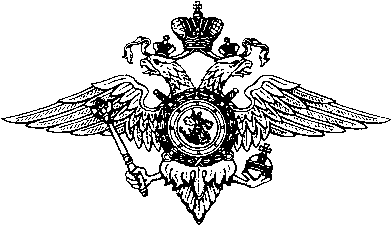 Отделение ГИБДД ОМВД России по Ломоносовскому району Ленинградской областиОбращает внимание  Жителей Ломоносовского района ЛО и Гостей, на изменения в КоАП РФ для автовладельцев01 сентября 2013 года вступают в силу очередные поправки, внесенные Федеральным законом РФ от 23 июля 2013 г. № 196-ФЗ "О внесении изменений в Кодекс Российской Федерации об административных правонарушениях и статью 28 Федерального закона "О безопасности дорожного движения".Во-первых, законодатель  увеличил минимальную сумму штрафа за нарушения ПДД – со 100 до 500 рублей.Во-вторых, Закон установил погрешность измерений приборов, определяющих факт употребления водителем алкоголя  0,16 миллиграмма на один литр выдыхаемого воздуха.В-третьих, установлена ответственность за повторное управление автомобилем, не зарегистрированным в установленном порядке. Совершившим это правонарушение первый раз грозит штраф в размере 500-800 рублей, за второй и последующий разы установлено наказание в виде штрафа в размере 5 000 рублей или лишение права управления транспортными средствами на срок от одного до трех месяцев.В-четвертых, в новой редакции изложена статья 12.8 КоАП РФ (Управление транспортным средством водителем, находящимся в состоянии опьянения, передача управления транспортным средством лицу, находящемуся в состоянии опьянения). Теперь за такие действия предусмотрена ответственность не только в виде лишения прав на срок от 1,5 до 2 лет, но и – одновременно – штрафа в размере 30 000 рублей. Если же эти действия совершены повторно, водителю будет грозить штраф в 50 000 рублей с лишением прав на 3 года.В-пятых, изменились штрафы за превышение скорости. Утратила силу норма, устанавливающая ответственность за превышение скорости на величину не менее 10, но не более 20 км/ч, однако при этом увеличился штраф (с 300 до 500 рублей) за превышение скорости на величину не менее 20, но не более 40 км/ч – до 500 рублей. Введена ответственность за превышение установленной скорости на 80 км/ч - таковое повлечет наложение административного штрафа в размере пяти тысяч рублей или лишение права управления транспортными средствами на срок шесть месяцев. 	В-шестых, до 1000 рублей выросли штрафы за выезд на железнодорожный переезд при закрытом или закрывающемся шлагбауме либо при запрещающем сигнале светофора и иные нарушения правил проезда через железнодорожные переезды. В 5 раз (со 100 до 500 рублей) выросли штрафы за нарушение правил маневрирования (подача сигнала перед перестроением, занятие крайней полосы движения перед поворотом и т.д.)В-седьмых, введена ответственность за повторное совершение правонарушения в виде на запрещающий сигнал светофора или на запрещающий жест регулировщика – таковое влечет наложение административного штрафа в размере 5000 рублей или лишение права управления транспортными средствами на срок от 4 до 6 месяцев. Новой нормой дополнена и статья 12.23 КоАП РФ. Теперь за нарушение требований к перевозке детей, установленных Правилами дорожного движения водителю грозит штраф до 3 000 рублей.В-восьмых, за невыполнение водителем транспортного средства требования о прохождении медицинского освидетельствования на состояние опьянения последний теперь будет привлекаться к ответственности в виде штрафа в 30 000 рублей и лишения прав на срок от 1,5 до 2 лет (ранее – наказание ограничивалось только лишением прав). Ответственность в виде лишения прав на срок от 1 года до 1,5 лет или административного ареста на 15 суток понесут водители, покинувшие место ДТП.И наконец, нововведение для лиц, уже лишенных прав. Теперь по истечении срока лишения прав, водительское удостоверение будет возвращаться водителю после проверки знания им Правил дорожного движения, а за совершение административных правонарушений, связанных с употреблением водителем алкоголя (предусмотренных частями 1 и 4 статьи 12.8, частью 1 статьи 12.26 и частью 3 статьи 12.27 КоАП РФ), также медицинского освидетельствования данного лица на наличие медицинских противопоказаний к управлению транспортным средством.